┌ О создании рабочей группы по вопросам применения ресурсного метода ценообразования в строительстве и актуализации ресурсов (элементных затрат) в составе утвержденных Государственных элементных нормВ соответствии с Постановлением Правительства Приднестровской Молдавской Республики от 28 декабря 2017 года № 376 «Об утверждении Положения, структуры и предельной штатной численности Министерства экономического развития Приднестровской Молдавской Республики» (САЗ 18-1) с изменениями и дополнениями, внесенными постановлениями Правительства Приднестровской Молдавской Республики от 28 декабря 2017 года № 377 (САЗ 18-1), от 7 июня 2018 года № 187 (САЗ 18-23), от 14 июня 2018 года № 201 (САЗ 18-25), от 6 августа 2018 года № 269 (САЗ 18-32), от 10 декабря 2018 года № 434 (САЗ 18-50), от 26 апреля 2019 года № 145 (САЗ 19-16), от 31 мая 2019 года № 186 (САЗ 19-21), от 22 ноября 2019 года № 405 (САЗ 19-46), от 26 декабря 2019 года № 457 (САЗ 19-50), от 26 декабря 2019 года № 459 (САЗ 20-1), от 25 февраля 2020 года № 40 (САЗ 20-9), от 6 июля 2020 года № 231 (САЗ 20-28), от 10 ноября 2020 года № 395 (САЗ 20-46), от 20 января 2021 года № 9 (САЗ 21-3), от 30 июля 2021 года № 255 (САЗ 21-30), от 30 декабря 2021 года № 424 (САЗ 21-52), от 24 января 2022 года № 19 (САЗ 22-3), в целях исполнения пункта 4 протокольного поручения Президента Приднестровской Молдавской Республики от 22 июля 2021 года № 01-55/65, приказываю:Создать рабочую группу по вопросам применения ресурсного метода ценообразования в строительстве и актуализации ресурсов (элементных затрат) в составе утвержденных Государственных элементных норм в следующем составе:Руководитель рабочей группы:Олейник Ю.Н. – заместитель министра – начальник Департамента строительства, архитектуры и дорожного хозяйства Министерства экономического развития Приднестровской Молдавской Республики.Члены рабочей группы:а) представители Министерства экономического развития Приднестровской Молдавской Республики;1) исключен2 Гавриленко Н.В. – врио начальника Управления строительства, градостроительства и архитектуры Департамента строительства, архитектуры и дорожного хозяйства;3) Перу Т.Н. – главный специалист Управления строительства, градостроительства и архитектуры Департамента строительства, архитектуры и дорожного хозяйства;4) Степлюк О.А. – главный специалист Управления строительства, градостроительства и архитектуры Департамента строительства, архитектуры и дорожного хозяйства;5) Слупецки К.Н. – главный специалист Управления дорожного хозяйства Департамента строительства, архитектуры и дорожного хозяйства;;б) представители Счетной Палаты Приднестровской Молдавской Республики;в) представитель общества с ограниченной ответственностью «Стройтехэксперт»:Габривская О.И.– генеральный директор общества с ограниченной ответственностью «Стройтехэксперт»;г) представители союза предприятий строительной отрасли:1) Гнедин Н.Т. – председатель Союза предприятий строительной отрасли – Директор общества с ограниченной ответственностью «Жилстрой»;2) Глемба Ю.В. – директор закрытого акционерного общества «СУ-28»;д) представители открытого акционерного общества «Проектный институт «Приднестровский»:1) Чернова Т.Н. – директор открытого акционерного общества «Проектный институт «Приднестровский»;2) Сорокина Е.П. – начальник сметного отдела открытого акционерного общества «Проектный институт «Приднестровский»;е) представители совместного закрытого акционерного общества «Интерднестрком»:1) Маевская И.И. – ведущий инженер отдела проектно-сметной документации совместного закрытого акционерного общества «Интерднестрком»;2) Мельник М.Б. – заместитель начальника юридического отдела совместного закрытого акционерного общества «Интерднестрком»;ж) предствитель общества с ограниченной ответственностью «Тираспольтрансгаз-Приднестровье»:Доброва М.П. – инженер отдела капитального строительства и ремонта (далее - ОКСиР) общества с ограниченной ответственностью «Тираспольтрансгаз-Приднестровье»з) представитель общества с ограниченной ответственностью «Группа компаний «Омега»:Захаров И.М. – директор общества с ограниченной ответственностью «Группа компаний «Омега»;и) представитель общества с ограниченной ответственностью«Витан»:Маевский А.И. – главный инженер общества с ограниченной ответственностью «Витан»к) представитель закрытого акционерного общества «Молдавская ГРЭС»Комарова О.В. – ведущий инженер сметчик закрытого акционерного общества «Молдавская ГРЭС»;л) представитель Муниципального унитарного предприятия «Тираспольское дорожно-строительное управление»Бурка Ю.Н. – ведущий инженер производственно технического отдела (далее – ПТО);м) представитель Государственного  унитарного предприятия «Слободзейское  дорожно-эксплуатационное строительное управление»Несенблат Е.К. – начальник ПТО;н) представитель Муниципального унитарного предприятия «Бендерское объединение по строительству, ремонту, эксплуатации дорог, санитарному обслуживанию и благоустройству»Санду И.В. – начальник производственного отделаВ случае необходимости по решению руководителя рабочей группы к работе группы могут быть привлечены представители иных органов государственной власти и организаций.Руководителю рабочей группы организовать начало работы группы не позднее 18 марта 2022 года.4. Обязанность по организационному обеспечению деятельности рабочей группы возложить на Департамент строительства, архитектуры и дорожного хозяйства Министерства экономического развития Приднестровской Молдавской Республики.5. Ответственность за исполнение настоящего Приказа возложить на заместителя министра – начальника Департамента строительства, архитектуры и дорожного хозяйства Министерства экономического развития Приднестровской Молдавской Республики.6. Контроль за исполнением настоящего Приказа оставляю за собой.7. Со дня вступления в силу настоящего Приказа признать утратившим силу Приказ Министерства экономического развития Приднестровской Молдавской Республики от 17 октября 2017 года №566 «О создании межведомственной комиссии по вопросу разработки и применения ресурсного метода ценообразования в строительстве для работ, производимых за счет средств бюджетов различных уровней на территории Приднестровской Молдавской Республики».Государственному унитарному предприятию «Институт технического регулирования и метрологии» в течение 5 (пяти) рабочих дней со дня вступления в силу настоящего Приказа, обеспечить доведение настоящего Приказа до сведения заинтересованных лиц в газете «Приднестровье».Лицам, ответственным за размещение информации на официальном сайте Министерства экономического развития Приднестровской Молдавской Республики в течение 3 (трех) рабочих дней со дня вступления в силу настоящего Приказа обеспечить его опубликование на официальном сайте Министерства экономического развития Приднестровской Молдавской Республики.Настоящий Приказ вступает в силу со дня подписания.Первый Заместитель Председателя ПравительстваПриднестровской Молдавской Республики –министр                                                                                                                   С.А. Оболоник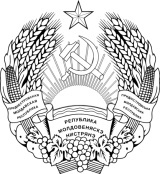 